Village of WoodstockTime Limits within Metered Parking Zone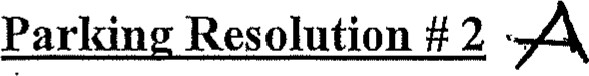 Be it hereby resolved by the Board of Village Trustees of the Village of Woodstock that:Time Limits within Metered Parking ZoneA fifteen-minute maximum time limit to park at a meter in the portion of the parking meter zone described in W.V.O. Section 8101 Subsection (z)(2) which is located easterly of the westerly driveway of the U.S. Post Office Building.Metered Parking SpacesThe time limit for parking at parking meters, excluding parking kiosks is four hours at all meters located on Route 4 and Elm Street. Mechanic street and the Library parking lot have no time limit as well as all parking kiosks. With the exception of the fifteen-minute metered parking zone located in front of the U.S. Post Office Building.Rates for Parking at a Parking Meter SpaceIn a fifteen minute metered parking zone:Dime or 10 cents = 5 minutes Quarter 25 cents 15 minutesIn a metered parking space without time limit:	Nickel or 5 cents	3 minutes	Dime or 10 cents	6 minutesQuarter or 25 cents = 15 minutesParking Meter Spaces Without Time LimitsOne Dollar per hour parking meter zone shall be:Central St. southerly side between the street known as "The Green" and Lincoln St.Central St. northerly side between Elm St, and the Post Office driveway.Elm St. Easterly side between Elm St, and the southerly boundary of 29 Elm St.Elm St Westerly side between Central St. and The Dana House at 26 Elm St.The street known as "The Green" in the eastbound lane between Central St. and Court StThe street known as "The Green" in the westbound lane between Elm St. And Mountain Ave.The Green all parking spaces next to the fence around the entire Village Green.The public metered parking spaces in the Library Parking Lot.The public metered parking spaces in the Mechanic St Parking Lot. 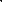 The southerly side of Central St. east of Lincoln St.E,	Days of the week that Parking Meter regulations are enforced.Monday through Saturday of each week.Hours of Operation of Parking Meter enforcementThe hours of required pay to park at all parking meters and parking kiosks is 10:00 AM to 5:00 PM. Monday through Saturday. All metered parking spaces are free on Sundays and “meter holidays.”Parking Meter Holidays *During the following holidays, the enforcement of the parking meter regulations shall not occur.Columbus Day*Veterans Day* 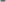 ThanksgivingDay after Thanksgiving DayWassail Celebration ** *** Bags will only be placed on the Post Office meters on Holidays that the Post Offlce is closed.** Bags will be placed around the Village Green only to provide free parking forvoters.*** Bags will be placed on meters on the Memorial parade day only*** *Bags will be placed on all meters except on the street known as The Green, west of Elm Street.History: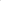 2018 Amendment to the 2016 compilation establishes the parking spaces defined in {8101 subsection (z)(2) as "fifteen minutes".2018 Amendment to the 2016 compilation establishes all meter charges as "$1.00 per hour.”2024 Amendment to change parking meter time from 10am to 4pm to 10am to 5PM and change unlimited parking times to 4 hours. New Year's Day *Memorial Day (Parade Day) ***Martin Luther King Day *Alumni Day (Woodstock special)President's Day*Independence Day*Town Meeting Day **Labor Day*